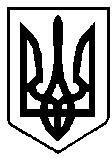 УКРАЇНАРІВНЕНСЬКА ОБЛАСТЬм. ВАРАШР О З П О Р Я Д Ж Е Н Н Яміського голови25  травня   2021 року		  	      			          №  138-рЗ метою забезпечення ефективного процесу розроблення Стратегії розвитку Вараської міської територіальної громади на період до 2027 року, відповідно до Закону України «Про стимулювання розвитку регіонів», постанови КМУ від 05.08.2020 №695  «Про затвердження Державної стратегії регіонального розвитку на 2021-2027 роки», керуючись пунктом 20 частини четвертої статті 42 Закону України «Про місцеве самоврядування в Україні»:Внести зміни до розпорядження міського голови від 20.04.2021 №104-р «Про розробку проєкту Стратегії розвитку Вараської міської територіальної громади на період до 2027 року та утворення керівного комітету з організації її розробки та реалізації», виклавши додаток 1 в новій редакції (додається).Контроль за виконанням розпорядження залишаю за собою.	Міський голова						Олександр МЕНЗУЛДодаток 								до   розпорядження   міського   голови						25 травня  2021 року № 138-р     СКЛАДкерівного комітету з організації розробки Стратегії розвитку Вараської міської територіальної громади на період до 2027 рокута плану заходів з її реалізаціїКеруючий справами виконавчого комітету                         Сергій ДЕНЕГАПро внесення змін до розпорядження міського голови від 20.04.2021 №104-р «Про розробку проєкту Стратегії розвитку Вараської міської територіальної громади на період до 2027 року та утворення керівного комітету з організації її розробки та реалізації» МЕНЗУЛОлександр Павловичміський голова, голова керівного комітетуВОЛИНЕЦЬМихайло Степановичзаступник міського голови з питань діяльності виконавчих органів ради, заступник голови керівного комітетуБАРАБУХ Ірина Ростиславівна начальник управління економіки та розвитку громади, секретар керівного комітету                                                             ВОСКОБОЙНИКІгор Сергійович        ДЕНЕГАСергій Віталійович заступник міського голови з питань діяльності виконавчих органів радикеруючий справами виконавчого комітетуДЕРЕВ’ЯНЧУКГенадій Миколайовичсекретар Вараської міської радиКАЛУШ Наталія Василівнаголова громадської організації «Кузнецовська асоціація захисту прав підприємців» (за згодою)КАШЕВСЬКАОльга Ярославівнарегіональний координатор ПРООН з досягнення цілей сталого розвитку в Рівненській області (за згодою)КРАВЕЦЬ Віктор Павловичзаступник генерального директора ВП «Рівненська АЕС» ДП «НАЕК «Енергоатом» з якості та управління (за згодою)КРАВЧЕНКО Ігор ПетровичГО «Агенція сталого розвитку міста» (за згодою)ПРОЦЮК Олександр Віталійовичдиректор установи «Агенція регіонального розвитку Рівненської області» (за згодою)СТЕЦЮКДмитро Валерійовичзаступник міського голови з питань діяльності виконавчих органів радиХОНДОКАРоман Володимировичзаступник міського голови з питань діяльності виконавчих органів ради